PROYECTOSistema Inter-Jurisdiccional de Áreas Protegidas Costero  SIAPCM - ARG/10/G47PIMS # 4248TÉRMINOS DE REFERENCIA PARA REVISIÓN DE MEDIO TÉRMINOCONSULTOR INTERNACIONAL EXPERTO EN EVALUACION DE PROYECTOS Puerto Madryn, Argentina, Noviembre de 2012BREVE DESCRIPCIÓN DEL PROYECTO.El proyecto se centra en ampliar la protección y contribuir a la conservación de la biodiversidad en la región costero-marina Argentina, trabajando junto a los gobiernos provinciales y nacional, bajo un enfoque ecosistémico y en un proceso amplio de planificación. Desde fines del año 2010, la Fundación Patagonia Natural ejecuta el proyecto “Sistema Inter-jurisdiccional de Áreas Protegidas Costero Marinas” (SIAPCM-Arg) (FPN; ver: http://www.patagonianatural.org/siapcm.html), con financiamiento del Fondo para el Medio Ambiente Mundial (GEF; ver: http://www.thegef.org/gef/project_detail?projID=3910), y que tiene al Programa de las Naciones Unidas para el Desarrollo como agencia de implementación (PNUD; ver: http://www.undp.org.ar/programa/Proyectos/ARG10G47.html). La iniciativa abarca unos  de costa, desde Punta Rasa hasta el Canal Beagle, enfocando las áreas protegidas costero-marinas. El desarrollo actual genera desafíos crecientes para un uso sustentable de los ecosistemas costeros. Las áreas protegidas ya establecidas, y la forma de manejarlas, no son suficientes frente a las presiones en aumento: crecimiento de las ciudades e industrias, extracción de hidrocarburos, pesca y turismo. El proyecto facilita la adopción de nuevos estándares de calidad, articulando acciones de manejo entre las jurisdicciones y atendiendo al carácter interconectado del ecosistema. El proyecto ha hecho ya importantes contribuciones al manejo efectivo de áreas protegidas, fortaleciendo vínculos entre jurisdicciones, capacitando a actores clave e implementando un efectivo programa de comunicación regional. Palabras clave: Biodiversidad, Conservación y gestión costera, Áreas Protegidas costero-marinas, Argentina. INTRODUCCIÓN.Objetivos del proyecto y su contexto. El proyecto tiene por objeto sortear las barreras que impiden el establecimiento de un sistema inter-jurisdiccional de áreas protegidas costero-marinas (SIAPCM) que prevé la conservación de la biodiversidad en su conjunto para todo el ecosistema marino-costero de la Argentina. En concreto, el proyecto: a) facilitará la creación de un SIAPCM que reunirá a autoridades nacionales y provinciales para coordinar la gestión de las APCMs, y establecerá acuerdos y compromisos con los sectores productivos que lo consoliden y lo respalden; b) aumentará en número y en tamaño las APCMs piloto, seleccionadas en base a la función ecológica que estas áreas tengan en la prestación de beneficios inmediatos para la diversidad biológica, y adoptará en estos sitios enfoques operativos y financieros ya probados, y c) elaborará y desarrollará una estrategia coordinada con los gobiernos y sectores privados, para aumentar el financiamiento a fin de hacer sustentable el SIAPCM y eficaz la gestión de las APCMs.El proyecto se centra en ampliar la protección y asegurar la conservación de la biodiversidad costera y marina en la región costera - marina de la Argentina, mediante el desarrollo de un “Sistema Inter-jurisdiccional de Áreas Protegidas Costero-Marinas” (SIAPCM) que adopte un enfoque ecosistémico dentro de un proceso más amplio de planificación para el manejo de los recursos marinos. El área costero marina argentina o “área de acción del proyecto” incluye cinco provincias y 28 departamentos o distritos, con 25 ciudades de más de 10.000 habitantes. La población total en los departamentos costeros del área de acción ascendió, en  1.991.000 habitantes; que representan poco más del 5% la población total del país, estimada en cerca de 40 millones de habitantes en 2009.Áreas Protegidas Costero-marinas: situación actual, cobertura y superficie:Argentina ha dado importantes pasos para avanzar hacia la protección de su región costera a partir de los años 70s. En el ámbito del proyecto existen 43 Áreas Protegidas Costero Marinas (APCMs) (ver mapa), que protegen algunas de las principales colonias reproductivas de aves marinas (por ejemplo, el 50% de las colonias de Pingüinos de Magallanes y el único sitio costero de reproducción del Petrel Gigante del Sur, Macronectes giganteus, y mamíferos marinos (por ejemplo, los sitios de reproducción del Atlántico Sur del Elefante Marino del Sur, Mirounga leonina, y la Ballena Franca Austral, Eubalaena australis. La superficie de tierras costeras protegidas por las APCMs () es similar a la de las zonas marinas protegidas (), sin embargo la mayoría de estas áreas fueron creadas para proteger los lugares de reproducción de aves y mamíferos marinos, así como las zonas de reproducción, de descanso y de alimentación de las aves migratorias. Igualmente estas áreas no cubren completamente los hábitats de la interfase terrestre-costera y costero-marina. La expansión de la protección de la biodiversidad costero-marina mediante un SIAPCM apropiadamente gestionado y sustentable se ve limitada por barreras que esta propuesta busca superar.  Las mismas incluyen: a) limitaciones institucionales y de gobernabilidad en el manejo integrado de las áreas protegidas costero-marinas; b) procedimientos operativos no estandarizados en las distintas jurisdicciones  y deficientes para la conservación de los hábitats marinos; c) mecanismos financieros poco sólidos, poco eficientes e insuficiente capacidad de inversión para la sustentabilidad a largo plazo de un SIAPCM y de las APCMs de Argentina. 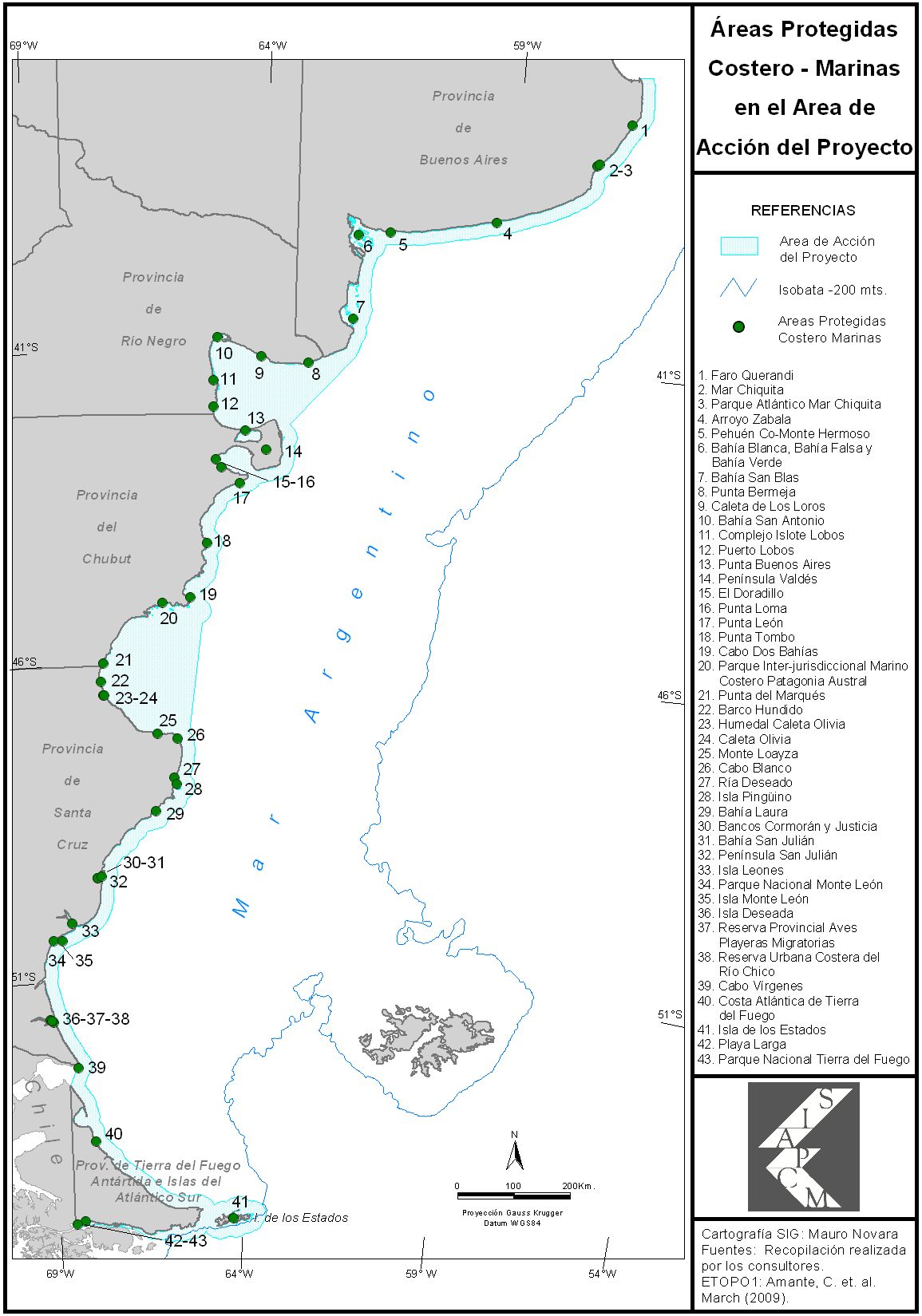 El objetivo global del proyecto es conservar la biodiversidad costero-marina de Argentina que tiene importancia a nivel mundial. El objetivo del proyecto es “desarrollar un marco para una gestión efectiva y financieramente sustentable del Sistema Inter-Jurisdiccional de Áreas Protegidas Costero-Marinas (SIAPCM) para la conservación y el uso sustentable de la biodiversidad de Argentina”.  Los resultados esperados del proyecto son:Resultado 1: Marco de Gobernabilidad desarrollado para un Sistema Inter-Jurisdiccional de Áreas Protegidas Costero-Marinas (SIAPCM) efectivo y coordinado con los sectores productivos. El proyecto desarrollará un marco de gobernabilidad para el SIAPCM que incluya mandatos institucionales, políticas de integración entre diferentes jurisdicciones, principios orientados al fortalecimiento de la capacidad de manejo de las autoridades nacionales y provinciales, y directrices para establecer conexiones con la planificación sectorial.  Por otra parte,  se establecerán mecanismos de coordinación entre el SIAPCM y el Sistema Federal de Áreas Protegidas (SiFAP), siendo este último el foco de una iniciativa para toda Argentina.Resultado 2: APCMs piloto que incorporen áreas marinas prioritarias y proporcionen lecciones para los acuerdos de manejo del SIAPCM. Este resultado será el producto de ensayar in situ una variedad de modelos de gobernabilidad y sistemas de manejo de APCMs, extractando experiencias y compilando lecciones aprendidas, como parte de una estrategia para desarrollar un SIAPCM efectivo en un ambiente multi-actoral, compartiendo responsabilidades y costos de manejo entre una amplia gama de instituciones, organizaciones e individuos.  Las APCMs seleccionadas como sitios piloto permitirán la prueba de marcos legales y políticos innovadores, y el diseño y evaluación de herramientas que fortalezcan la efectividad de manejo.  Se experimentarán y analizarán nuevos mecanismos financieros, se realizarán actividades de capacitación y educación (también mencionadas en Resultados 1 y 3), y se producirán lecciones aprendidas para compartirlas a nivel nacional, regional y global.  Las APCMs seleccionadas como sitios  piloto están diseñadas como herramientas efectivas para evaluar métodos de fortalecimiento de capacidades a todo nivel, y al mismo tiempo brindar beneficios concretos a la conservación. Como procesos demostrativos cuidadosamente documentados, estos sitios piloto proporcionarán lecciones que beneficiarán a la conservación global.  Resultado 3: Una estrategia financiera para un SIAPCM sustentable y las APCMs que lo constituyen. El proyecto llevará a cabo acciones destinadas a aumentar los presupuestos para las APCMs de cada jurisdicción, y a proporcionar sustentabilidad financiera al nuevo SIAPCM en el largo plazo. Se pondrá énfasis en el desarrollo de planes y herramientas que disminuyan la actual insuficiencia de fondos en las APCMs, permitiendo así la mejora en las normas de operación para cada categoría de manejo. Se acordarán, con los gobiernos, planes de financiamiento sustentables, y que estarán orientados al incremento de recursos suficientes para cubrir los costos de manejo efectivo de APCMs y del SIAPCM.  Ellos se basarán en una evaluación financiera equilibrada, y tendrán en cuenta la posibilidad de  aumentar los ingresos producidos por las áreas protegidas por sí solas, y obtener fondos adicionales de fuentes externas diferentes que en alguna forma están relacionadas a las APCMs. 1.2 La política de monitoreo y evaluación de PNUD/FMAM.La política de monitoreo y evaluación (M&E) para los proyectos del PNUD/FMAM  tiene cuatro objetivos: Monitorear y evaluar resultados e impactos. Proporcionar elementos para la toma de decisiones y la realización de enmiendas y mejoras necesarias. Promover la rendición de cuentas en el uso de los recursos.Documentar, retroalimentar y difundir las lecciones aprendidas. Para asegurar la efectividad del M&E de los proyectos, se utiliza un conjunto de herramientas aplicables en forma continua durante la vida del proyecto, por ejemplo: monitoreo periódico de indicadores; evaluaciones de medio término; informes de auditorías y evaluaciones finales. De acuerdo con las políticas y procedimientos del PNUD/FMAM para el M&E, todo proyecto financiado por el FMAM debe realizar una revisión de medio término y otra final al terminar su implementación. Las evaluaciones de medio término tienen por objeto evaluar el progreso de los proyectos hacia los objetivos e identificar recomendaciones para mejorar este progreso en la segunda parte de su ejecución.OBJETIVOS DE LA REVISIÓN. La revisión de medio término se realizará de conformidad a los lineamientos, normas y procedimientos establecidos por el PNUD y el FMAM, tal como constan en la guía “UNDP Evaluation Guidance for GEF Financed Projects: version for external evaluators” (2011)  (se adjunta en pdf). La revisión de medio término tiene como fin proporcionar una revisión del progreso de la implementación del proyecto, identificar problemas potenciales en el diseño, revisar los logros en la concreción de sus productos y determinar el progreso hacia el logro del objetivo y los resultados esperados del proyecto. Esta es importante para identificar las más relevantes barreras y obstáculos en la ejecución realizada hasta el momento, pero también lecciones aprendidas y potencialidades. Esto será un insumo clave para mejorar, reorientar y fortalecer los aspectos principales de la implementación hacia la finalización del proyecto.En este contexto el propósito de la presente consultoría es evaluar el cumplimiento de los objetivos y productos del proyecto, en la mitad del periodo de ejecución, en relación con el Plan Detallado de Trabajo y los respectivos Planes de Trabajo Anuales aprobados por el PNUD.Las revisiones de medio término tienen además, los siguientes propósitos complementarios: Promover la rendición de cuentas y la transparencia, al evaluar y revelar el progreso en el cumplimiento y logros del proyectoIdentificar las principales lecciones aprendidas que se pueden diseminar entre proyectos relevantes del FMAM-GEF y que puedan ayudar a mejorar la selección, diseño e implementación de futuras iniciativas del PNUD/FMAM-GEFEntregar retroalimentación y observaciones respecto a cuestiones clave recurrentes en el portafolio que requieran atención y acerca de las mejoras de cuestiones clave.Proporcionar recomendaciones concretas para orientar la segunda mitad de la ejecución, buscado optimizar los avances hacia los objetivos del proyecto. ALCANCE DE LA  REVISIÓN DE MEDIO TÉRMINO. 3.1 Aspectos generales. Las revisiones de medio término analizarán, como mínimo, el progreso hacia el logro de productos y resultados. En este sentido, la revisión debe determinar la medida en la cual los resultados del proyecto están siendo alcanzados, o se espera que se alcancen, y evaluar si el proyecto ha llevado, hasta el momento, a cualquier otra consecuencia positiva o negativa. A la vez que se evalúa el avance de un proyecto, las evaluaciones de medio término buscan identificar potencialidades y deficiencias en el proceso de lograr el objetivo del proyecto como está establecido en el documento del proyecto y también indicar si hubo algún cambio y si estos cambios fueron aprobados y alcanzados, así como sugerir cambios si éstos no han tenido lugar. En el Anexo 1 figura la estructura y contenido mínimo que deberá observar la revisión.En términos generales, la revisión de medio término debe tratar los siguientes aspectos y preguntas relacionados con el proyecto:Diseño del proyecto: ¿Qué tan vigente y válido es el diseño del proyecto desde su elaboración original, y se puede identificar su contribución o no al alcance de los objetivos establecidos? Con las experiencias adquiridas hasta la fecha y en vista de la situación actual de capacidades de las instituciones, ¿Se debería ajustar o modificar de alguna manera la estrategia del proyecto?Impacto: ¿El proyecto está haciendo un progreso satisfactorio hacia el impacto previsto? ¿Cómo han evolucionado los principales indicadores?Indicadores: ¿Los indicadores identificados son válidos o deben ser modificados? ¿Qué comentarios o sugerencias pueden hacerse para su modificación, en caso que aplique? ¿Los indicadores reflejan el conjunto completo de los objetivos del proyecto? ¿Se han tomado medidas de línea base a nivel de las áreas donde se desarrollan experiencias demostrativas? Si no, ¿cómo se puede establecer para mejorar la mensurabilidad del impacto del proyecto? Implementación y ejecución: ¿Están operando de manera eficiente y efectiva las modalidades de implementación y ejecución del proyecto? ¿Existe una división clara de roles y responsabilidades entre todos los actores del proyecto? ¿Hay una comunicación efectiva entre todos los grupos participantes? ¿Cuáles son las fortalezas y debilidades? ¿Cómo pueden mejorar las modalidades de implementación y ejecución? ¿Han sido los costos de administración razonables? ¿Cómo se desarrolló la entrega de los aportes de cofinanciamiento (respecto del cronograma de entrega, montos, tasa de cambio?, etc. Especial énfasis debe ser dado a este último tema si corresponde.Correcciones: Mientras que el proyecto entra en su fase final, ¿qué clase de correcciones/ajustes se deben hacer para mejorar el impacto en línea con los objetivos originalmente establecidos?Lecciones aprendidas: Por ejemplo, ¿cómo se pudo alcanzar de forma más eficiente y efectiva los impactos/resultados? ¿Qué particularmente ha funcionado bien y puede ser considerado como “mejor práctica”? ¿Qué no se debería haber hecho porque tuvo un impacto pequeño o negativo sobre el objetivo general?La revisión debe examinar y evaluar apropiadamente las perspectivas de varias partes interesadas. En la mayoría de los casos, una revisión de medio término incluye visitas al campo para constatar el progreso en el logro de los objetivos y productos del proyecto y entrevistas a las partes interesadas que sean clave a nivel nacional y local, donde corresponda. En el Anexo 4 se incluye un listado preliminar de los principales actores a involucrar en la revisión.También analiza el uso de recursos FMAM y de cofinanciamiento. Se debe incluir datos financieros y en particular información sobre la necesidad de cofinanciamiento que deben cubrirse. El/la evaluador/a debe comparar los montos cofinanciados planificados con los materializados. La tabla de cofinanciamiento del Anexo 6 debe completarse e incluirse en el informe de la revisión.Evaluación del progreso hacia el logro de los resultados del proyecto: Si el proyecto no estableció una línea de base (condiciones iníciales), el evaluador en conjunto con el equipo de proyecto debe calcular las condiciones iniciales (línea de base) para que los logros y resultados puedan ser identificados apropiadamente. Como en la mayoría de los proyectos FMAM se puede esperar el logro de los resultados antes del cierre del proyecto, la evaluación del progreso hacia el logro de los resultados debe ser una prioridad. Los resultados son el efecto, a corto o mediano plazo, probable o alcanzado de los productos de una intervención. Ejemplos de resultados pueden incluir, entre otros, el fortalecimiento de capacidades institucionales, un aumento en los niveles de conciencia pública (cuando conduzca cambios de comportamiento), y transformación de marcos de políticas y mercados. Como parte de la revisión el consultor tendrá que cuantificar los resultados del proyecto utilizando indicadores y Herramientas de Seguimiento (Tracking Tools) relevantes.Para determinar el nivel de logros de los resultados actuales del proyecto y constituir una base de reflexión para una mejor orientación de ciertos aspectos del proyecto, los siguientes tres criterios deberán ser evaluados:Relevancia: ¿Son los resultados del proyecto consistentes con las áreas focales/estrategias del programa operacional y prioridades de país?  Los evaluadores deben medir también la medida en la cual los resultados especificados en el documento del proyecto son realmente resultados y no productos o insumos.  Efectividad: En cuanto a la probabilidad de lograr los objetivos planteados. ¿Son los resultados del proyecto a medio término proporcionales a los resultados esperados (como están descritos en el documento de proyecto) y a los problemas que el proyecto pretendía abordar?  En caso de que los resultados originales o modificados sean solo productos/insumos, entonces los evaluadores deberán medir si hubo algún avance hacia el logro del resultado real del proyecto, y si lo hubo, entonces, si los mismos son proporcionales con las expectativas realistas de estos proyectos.   Eficiencia: En cuanto a la medida en la cual los resultados están siendo alcanzados con los recursos más económicos posibles (también llamado efectividad de costos o eficacia).  ¿Está siendo el proyecto costo efectivo?  ¿Está siendo el proyecto la opción de menor costo? ¿La implementación del proyecto está retrasada, y si lo está, afecta esto la efectividad de costo?  Cuando sea posible, el evaluador debe comparar también la relación costo-tiempo vs. resultados del proyecto con otros proyectos similares.  La evaluación de relevancia, efectividad y eficiencia debe ser tan objetiva como sea posible e incluir evidencia empírica suficiente y convincente. Idealmente el sistema de monitoreo del proyecto debe entregar información cuantificable que conduzca a una evaluación robusta de la efectividad y eficiencia del proyecto.Además de un análisis descriptivo, la revisión debe calificar al proyecto utilizando las siguientes categorías: Altamente Satisfactorio (AS): El proyecto no está teniendo deficiencias en el logro de sus objetivos, en términos de relevancia, efectividad o eficiencia.    Satisfactorio (S): El proyecto está teniendo deficiencias menores en el logro de sus objetivos, en términos de relevancia, efectividad o eficiencia.  Moderadamente Satisfactorio (MS): El proyecto está teniendo deficiencias moderadas en el logro de sus objetivos, en términos de relevancia, efectividad o eficiencia. Moderadamente Insatisfactorio (MI): El proyecto está teniendo deficiencias significativas en el logro de sus objetivos, en términos de relevancia, efectividad y eficiencia.  Insatisfactorio (I): El proyecto está teniendo deficiencias mayores en el logro de sus objetivos, en términos de relevancia, efectividad y eficiencia.    Altamente Insatisfactorio (AI): El proyecto está teniendo deficiencias severas en el logro de sus objetivos, en términos de relevancia, efectividad y eficiencia.    Aproximación hacia la sostenibilidad de los resultados del proyecto:Aunque no se pretende evaluar “probabilidad de sostenibilidad de resultados al finalizar el proyecto, y proveer una clasificación para esto”; sí se espera que la revisión ofrezca pistas para analizar el horizonte de sostenibilidad hacia el final del proyecto. Para ello, se deberá prestar atención especial al análisis de los riesgos que probablemente afecten la persistencia de los resultados del proyecto, sobre todo en la segunda mitad de la implementación. Rol catalizador: La revisión también describirá cualquier efecto catalítico o de replicación del proyecto que sea posible identificar en esta etapa de ejecución del proyecto. Si no se identifica ningún efecto, la revisión describirá las acciones catalíticas o de replicación que el proyecto ha realizado hasta el momento.  Evaluación de los sistemas de monitoreo y evaluación:La revisión valorará si el proyecto está cumpliendo con los requerimientos del diseño de proyecto de Monitoreo y Evaluación (M&E) y la aplicación del plan de M&E del proyecto. Específicamente, se trata de analizar la pertinencia, viabilidad, precisión, desagregación y consistencia temporal de los indicadores, y de evaluar la pertinencia, viabilidad y aplicación de los instrumentos previstos en el sistema de monitoreo y evaluación. Los proyectos FMAM tienen que presupuestar adecuadamente para la ejecución del plan de M&E, y proveer recursos adecuados para la implementación del plan de M&E. También se espera que los administradores del proyecto utilicen la información generada por el sistema de M&E durante la implementación para mejorar y adaptar el proyecto. Debido a la larga duración de muchos proyectos FMAM, también se exhorta incluir planes de monitoreo a largo plazo para medir resultados (como resultados medio ambientales) después del término del proyecto. Se espera que el reporte incluya evaluaciones separadas de los logros y deficiencias de estos dos tipos de sistemas de M&E.3.2. Temas específicos. La revisión debe analizar el avance de la implementación de los proyectos piloto. Se debe evaluar si se pueden hacer recomendaciones de cómo acelerar el avance y/o ser complementado por experiencias existentes. Para ello la revisión enfocará:Dimensión institucional: Niveles de consenso alcanzados en la gestión del proyecto y en torno al marco institucional para su implementación. Identificación de acciones/enfoques  que resulten claves de aplicar para asegurar  la constitución del sistema. Buenas prácticas y lecciones aprendidas: Evaluación de los arreglos institucionales y actividades concretas en materia de gestión de áreas protegidas y capacitación de RRHH; e identificación de buenas prácticas y lecciones aprendidas para avanzar en la implementación del sistema. Analizar los avances en los “proyectos pilotos” y posibles recomendaciones de acciones claves para asegurar el establecimiento y sustentabilidad de los mismos una vez finalizado el proyecto.  Actores: Percepciones de los actores clave sobre los avances en mejoras en la gestión de las áreas protegidas y en las modalidades y avances en materia de sustentabilidad financiera.Sustentabilidad financiera: Evaluar posibles mecanismos específicos y recomendaciones a aplicar para avanzar en las metas del proyecto respecto a sustentabilidad financiera para las APCMs y el sistema (SIAPCM).Es fundamental que la revisión de medio término provea una mirada externa sobre el progreso del proyecto en el logro de sus resultados; haciendo especial foco en estos temas; identificando fortalezas y debilidades, que permitan reforzar los aspectos que estén funcionando bien, e introducir correctivos en aquellos que no hayan alcanzado el estado de avance planificado. METODOLOGÍA DE LA REVISIÓN.El consultor contratado apoyará a las Oficinas del PNUD en Argentina para proporcionar una revisión independiente y profunda del proyecto. A continuación se presentan herramientas que deberá emplear en la preparación de su informe, teniendo en cuenta que éstas podrán ser complementadas con otros insumos según criterio del equipo evaluador, una vez sean aprobadas por las Oficinas del PNUD Argentina. El evaluador trabajará en colaboración con el personal de las Oficinas del PNUD Argentina y el Equipo de proyecto, para evaluar la ejecución del proyecto. La revisión se llevará a cabo de manera participativa, a través de una combinación de procesos, entre ellos:Revisión de documentos: (ver anexo 2 para mayor detalles)Las principales fuentes para la Revisión de Medio Término son:Documento de Proyecto (ProDoc y Revisiones).Plan Detallado de Trabajo original del proyecto.Planes Operativos Anuales del Proyecto.  Informes Anuales del Proyecto al PNUD.Project Implementation Review (PIR).Quarterly Operational Reports (QORs).Documentación relevante que esté disponible en relación con el proyecto, sus actividades, resultados y productos.Otras fuentes relevantes de información que incluyen la política de evaluación del PNUD y el FMAM.Actas y documentos del Consorcio Directivo del proyecto.METT con datos de MTRInformes técnicos/estudios Información de co-financiaciónInformación de gastos por resultados recursos GEF Todos los documentos serán entregados al evaluador por la Oficina del PNUD Argentina y por el Equipo del Proyecto. Entrevistas: El equipo evaluador llevará a cabo, como mínimo, entrevistas en profundidad con los principales referentes o autoridades de los actores señalados en el Anexo 4.Visitas de campo:Se podrán realizar visitas de campo a sitios seleccionados del proyecto. Oportunamente se informará al evaluador la lista de los sitios a visitar por la Oficina del PNUD Argentina y por el Equipo del Proyecto. Entrevistas semiestructuradas:El evaluador podrá desarrollar un proceso para llevar a cabo entrevistas semiestructuradas para asegurar que todos los temas sean cubiertos; y que se pueda obtener información confiable y representativa de los actores mencionados, más allá de los referentes principales a cubrir con las entrevistas en profundidad. Talleres de discusiónAdemás, podrán llevarse a cabo discusiones en grupo con los beneficiarios del proyecto.Importante:Una vez iniciada la revisión el consultor deberá elevar al equipo de contraparte una propuesta de la metodología que propone implementa; que incluya la definición de actores, sitios e instrumentos de relevamiento a utilizar. La metodología final deberá ser acordada con el equipo de contraparte y aprobada por las Oficinas de País del PNUD.JUSTIFICACIÓN DE LA CONSULTORÍAComo se explicitó en los puntos anteriores, el proyecto “Sistema Inter-Jurisdiccional de Áreas Protegidas Costero Marinas” (SIAPCM – Argentina ARG/10/G47 - PIMS # 4248) requiere implementar la Revisión de Medio Término.En este contexto, se considera necesaria la contratación de un especialista en el área de evaluación de proyectos que realice la revisión de Medio Término del Proyecto. Este profesional deberá ser capaz de desempeñarse eficiente y eficazmente en todas las actividades implicadas en el proceso de revisión , conduciendo los aspectos metodológicos de la misma y elaborando los informes, las conclusiones y recomendaciones que de ella se desprendan.PERFIL REQUERIDO PARA EL CARGOProfesional universitario con especialización y experiencia probada (más de 8 años) en monitoreo y evaluación de programas/proyectos complejos (manejo del enfoque de marco lógico y otros enfoques de planificación estratégica; métodos y enfoques de M&E, tanto cuantitativos como cualitativos y participativos; planificación, diseño e implementación de sistemas de M&E; capacitación en desarrollo e implementación de M&E). Especialización o experiencia en políticas públicas en Argentina, es deseable con vinculación a temas  de gestión institucional y financiamiento para la conservación de la biodiversidad. Dominio de la metodología de marco lógico.Experiencia en análisis institucional y de actores.Conocimiento de las problemáticas y desafíos asociados a la gestión de áreas protegidas costero-marina.Experiencia en evaluación de proyectos vinculados a la temática de conservación de la biodiversidad, preferentemente con arreglos instituciones complejos. Experiencia en trabajo con equipos multidisciplinarios y relación con un amplio espectro de actores sociales.Se dará preferencia a consultores con conocimientos de  los procedimientos vinculados a la gestión y seguimiento de Proyectos PNUD-FMAM. Excelentes habilidades analíticas y de redacción.Excelente dominio tanto oral como escrito de inglés y español.El consultor debe ser independiente de los procesos de generación de políticas y del manejo de la asistencia. Por lo tanto, las postulaciones de evaluadores que hayan tenido cualquier participación directa con la elaboración o implementación del proyecto, no serán consideradas. Cualquier asociación anterior con el proyecto o con las contrapartes relevantes del gobierno u otros actores clave debe ser mencionada en la postulación. Si el/la evaluador/a seleccionado/a, no hubiese mencionado estos vínculos, ésto será motivo de finalización inmediata del contrato. En tales circunstancias, los informes y otra documentación producida por el evaluador serán retenidos por el PNUD. Nota: El consultor puede ser nacional (con experiencia internacional) o internacional. ARREGLOS PARA IMPLEMENTAR LA REVISIÓN. 7.1  Arreglos de gestión.La revisión ha sido solicitada por el PNUD y liderada por las Oficinas del PNUD Argentina, como Agencia de Implementación del proyecto. Las Oficinas del PNUD Argentina, junto con el apoyo administrativo de los proyectos, tienen la responsabilidad general de la coordinación y los arreglos logísticos de la revisión (viaje, alojamiento, espacio de trabajo, comunicaciones, etc.) y la oportuna entrega de viáticos y pagos del contrato. Las Oficinas del PNUD Argentina coordinará junto con el equipo del proyecto la misión al sitio (arreglos de viaje, reuniones con actores clave y beneficiarios, entrevistas y visitas de campo). El evaluador recibirá un breve resumen oral de las Oficinas del PNUD Argentina y la Oficina Regional PNUD/FMAM, a través de una tele-conferencia, al inicio de su misión. Se espera que el evaluador entregue también un resumen oral de los resultados y conclusiones preliminares de la misión de revisión a las Oficinas del PNUD Argentina y la Oficina Regional PNUD/FMAM. En caso de ser necesario otras discusiones con las Oficinas de país del PNUD y la Oficina Regional PNUD/FMAM respecto a la misión y el proyecto se pueden coordinar mientras la revisión se lleva a cabo.Modalidades de pago y especificaciones: El/la evaluador/a será contratado con dinero del presupuesto del proyecto. El pago será de 40% contra entrega y aprobación por parte de las Oficinas del PNUD Argentina y la Oficina Regional PNUD/FMAM en consulta con el equipo del proyecto del primer borrador de la Revisión de Medio Término. El restante 60% será pagado una vez que el reporte final de la Revisión de Medio Término haya sido aprobado por las Oficinas del PNUD Argentina y la Oficina Regional PNUD/FMAM en consulta con el equipo del proyecto y que el/la evaluador/a haya entregado una versión en español y otra en inglés del documento aprobado. La calidad del reporte final será evaluada por las Oficinas del PNUD Argentina y la Oficina Regional PNUD/FMAM. Si la calidad no cumple con los estándares o requisitos del PNUD-FMAM, se solicitará al/a la evaluador/a que revisen o reescriban (según sea necesario) el documento antes del pago de la última cuota.  Estos términos de referencia son basados en las políticas y procedimientos del PNUD-FMAM y han sido consensuados, al igual que la agenda de la misión, entre las Oficinas del PNUD Argentina, la Oficina Regional PNUD/FMAM, y el equipo del proyecto en consulta con el Consorcio Directivo del proyecto. El reporte final debe haber sido aceptado y aprobado por el PNUD antes de ser utilizado de manera pública. Para esto, las Oficinas del PNUD Argentina y la Oficina Regional PNUD/FMAM deberán de manera formal aprobar el reporte (ver Anexo 5). OBJETIVO DE LA CONSULTORÍA.El consultor será responsable de dirigir la Revisión de Medio Término. Esto requiere de conocimientos metodológicos de evaluación de proyectos y de una estrecha coordinación y comunicación con la coordinación del proyecto a nivel nacional, el Consorcio Directivo, el equipo del proyecto y representantes de los principales actores vinculados. Se espera contar con una evaluación de calidad que permita tener una medición del avance en el logro de los resultados esperados así como recomendaciones y sugerencias para mejorar la implementación con el propósito de alcanzar los objetivos del proyecto de la forma más eficaz y eficiente posible.ACTIVIDADES.Para alcanzar este objetivo el consultor deberá:Mantener comunicación y contacto permanente con el personal de las Oficinas del PNUD Argentina, la Oficina Regional PNUD/FMAM de Panamá y el equipo de proyecto, para evaluar la ejecución del proyecto. Realizar el análisis general de los documentos vinculados al Proyecto (incluidos en el Anexo 2). Se deberá realizar un análisis en profundidad de una selección de los más relevantes. Revisar la metodología propuesta en los Términos de Referencia y proponer ajustes a la misma los cuales serán acordados con el personal de las Oficinas del PNUD Argentina, la Oficina Regional PNUD/FMAM de Panamá y el equipo del proyecto.Asesorar a la coordinación en el diseño e implementación de instrumentos para el mejor M&E del Proyecto.Realizar las entrevistas a los actores considerados clave, lo cual será definido de común acuerdo con el personal de las Oficinas del PNUD Argentina, la Oficina Regional PNUD/FMAM de Panamá y el equipo de proyecto.Realizar si fuese necesario al menos una visita de campo.Proponer aportes y/o cambios a la construcción de indicadores de M&E y/o a los instrumentos de relevamiento utilizados.Realizar un diagnóstico del desempeño del Proyecto en lo que refiere a su implementación, al avance en el logro de sus objetivos y a la ejecución presupuestaria.Redacción de Informes Intermedios y del Reporte Final de la Revisión de Medio Término, incluyendo diagnóstico, resultados, conclusiones y recomendaciones. El Reporte Final aprobado será entregado en español e inglés.PRINCIPALES TAREAS Y DEDICACIÓN.La consultoría consiste en 30 jornadas y se organiza según el plan que se detalla. Trabajo de gabinete, incluida preparación para el trabajo de campo: (Equivalente a 7 jornadas, incluye tiempo de viaje) Leer la documentación del proyecto y otro material que tenga información del proyecto.Familiarizarse con la situación de desarrollo general del país (a través de revisar los CCA, UNDAF del PNUD y otros reportes de los países).Preparar la misión de manera detallada, incluyendo metodología, en cooperación con las Oficinas del PNUD Argentina, la Oficina Regional PNUD-FMAM y el equipo del proyecto.Tener una teleconferencia con el Asesor Regional del PNUD-FMAM. Misión: (Equivalente a 9 jornadas)Reunión con el equipo de las Oficinas del PNUD Argentina y teleconferencia con la Oficina Regional PNUD/FMAM.Reuniones con actores nacionales, provinciales y locales/municipales relevantes.   Revisión conjunta de todo el material disponible del proyecto, con especial atención en los resultados y productos del proyecto.Posibles recorridas de campo: incluye la observación y revisión de las actividades finalizadas y/o en curso; así como las entrevistas con beneficiarios y actores clave, incluyendo representantes de las autoridades provinciales y locales/municipales.Taller de discusión con el equipo del proyecto.Reporte Borrador: (Equivalente a 7 jornadas)Debe ser entregado en un plazo no mayor a las dos semanas de finalizada la misión. Entrevistas finales/validación con las Oficinas de país del PNUD y la Oficina Regional PNUD/FMAM y el equipo del proyecto. Borrador del informe en el formato adecuado.Revisión telefónica de las conclusiones finales con las oficinas de país del PNUD y la Oficina Regional PNUD/FMAM.Finalizar el reporte final y entregarlo para comentarios. Las partes entregarán comentarios en un plazo no mayor a un mes. Reporte Final:(Equivalente a 7 jornadas) Entrega final del reporte de revisión incluyendo los comentarios, sugerencias y recomendaciones del consultor, las oficinas del PNUD Argentina, la Oficina Regional PNUD-FMAM y el equipo del proyecto. Dicho reporte una vez aprobado deberá ser entregado en español e inglés.Antes de que la misión de revisión haya concluido, el consultor deberá realizar una presentación oral de las principales conclusiones de la revisión en las oficinas del PNUD Argentina. Esto permitirá verificar, validar y aclarar las conclusiones de la revisión.  PRODUCTOS, PLAZOS y PAGOS.La duración total de la revisión será de 30 jornadas, y seguirá el cronograma siguiente:Un Plan de Trabajo deberá ser entregado a los 10 días de iniciada la consultoría. Dicho plan debe incluir una propuesta detallada del proceso de revisión y su cronograma. El Plan deberá ser aprobado por las Oficinas del PNUD Argentina y la Oficina Regional PNUD/FMAM, en consulta con el equipo del proyecto.Un Borrador del informe de la Revivión de Medio Término. Debe ser entregado en un plazo no mayor a las dos semanas de finalizada la misión. Una vez aprobado por parte de las Oficinas del PNUD Argentina y la Oficina Regional PNUD/FMAM, en consulta con el equipo del proyecto se pagará el 40% de la consultoría. El Informe Final de la Revisión de Medio Término. Debe ser entregado de acuerdo al plazo establecido en el Plan de Trabajo. Este Informe deberá incluir una estructura y contenido como los presentados en el Anexo 1. Debe ser enviado electrónicamente a las Oficinas del PNUD Argentina, a la Oficina Regional PNUD/FMAM en Panamá y al equipo del proyecto. Será sometido a comentarios por parte de las Oficinas del PNUD Argentina y de la Oficina Regional PNUD/FMAM en Panamá, en consulta con el equipo del proyecto, las que harán una devolución consensuada. Sobre esta segunda versión, el evaluador tendrá 15 días adicionales para incorporar las observaciones y entregar la versión definitiva del Informe Final.En caso que haya discrepancias entre las impresiones y conclusiones del evaluador y las partes mencionadas arriba se debe incluir un anexo al final del documento explicando estas discrepancias. Las Oficinas del PNUD Argentina y la Oficina Regional PNUD/FMAM firmarán un formulario final de aprobación del documento que será adjuntado al reporte final (ver Anexo 5). Dicho reporte final deberá ser entregado en español e inglés. El restante 60% de la consultoría será pagado una vez que el Informe Final de la Revisión de Medio Término haya sido aprobado por las Oficinas del PNUD Argentina y la Oficina Regional PNUD/FMAM, en consulta con el equipo del proyecto; y que el/la evaluador/a haya entregado una versión en español y otra en inglés del documento aprobado.Consideraciones generales del reporte: Formato: Times New Roman 11; espaciado simple; tabla de contenido automatizada; número de páginas (centrado abajo); se sugiere el uso de gráficos y fotografías, cuando sea relevante. Largo: Máximo 50 páginas en total, excluyendo anexos.LISTA DE ANEXOS.Anexo 1: Estructura y contenidos de Reporte de Revisión de Medio Término.Anexo 2: Lista de documentos a revisar por los evaluadores.Anexo 3: Explicación de la Terminología de FMAM.Anexo 4: Listado de actores posibles a entrevistar por los evaluadores.Anexo 5: Tabla de Respuestas de Gestión. Anexo 6: Tabla de cofinanciamiento para los proyectos respaldados por el PNUD y financiados por el FMAM. Anexo 7: Formulario de revisión y aprobación.  ANEXO 1: ESTRUCTURA Y CONTENIDOS DE REPORTE DE REVISIÓN DE MEDIO TÉRMINO.1. RESUMEN EJECUTIVO Breve descripción del proyectoContexto y propósito de la revisiónPrincipales conclusiones, recomendaciones y lecciones aprendidasTabla que resuma las calificaciones obtenidas en esta revisión  2. INTRODUCCIÓN  Propósito de la reviviónCuestiones claves tratadas  Metodología de la revisiónEstructura de la revisión    3. EL PROYECTO Y SU CONTEXTO DE DESARROLLOComienzo, duración del proyecto y fase de la implementación en que se encuentraProblemas que el proyecto pretende abordarObjetivos inmediatos y de desarrollo del proyectoActores Resultados esperados 4. RESULTADOS Adicional a la evaluación de efectividad y eficiencia descrita arriba se debe entregar un análisis descriptivo. Todos los criterios marcados con (*) deben ser calificados utilizando las siguientes divisiones de categorías: Altamente Satisfactorio (AS), Satisfactorio (S), Moderadamente Satisfactorio (MS), Moderadamente Insatisfactorio (MI), Insatisfactorio (I), Altamente Insatisfactorio (AS). Favor ver Anexo 3 para la explicación de la terminología FMAM. A. Formulación del proyectoLa sección debe comenzar describiendo el contexto del problema que el proyecto está tratando. Debe describir qué tan eficiente fue el diseño y cómo se conceptualizó el proyecto para enfrentar la problemática, haciendo énfasis en la consistencia y lógica de la estrategia del proyecto y su marco lógico. Esta sección debe responder preguntas como ¿qué tan bien formulado estuvo el proyecto? ¿Las modificaciones que se hicieron durante su ejecución, resultaron en mejores productos y (potencialmente) mayores impactos? Esta sección debe incluir lo siguiente: - Conceptualización/diseño (*): Esta sección debe evaluar el enfoque utilizado en el diseño y entregar una apreciación de qué tan apropiadamente se conceptualizó el problema y si la estrategia de intervención seleccionada fue la mejor opción para abordar las barreras en el área del proyecto. Debe además incluir una evaluación del marco lógico y si los diversos componentes y actividades propuestas para lograr el objetivo fueron apropiados, viables y respondían al entorno institucional, legal y regulatorio del proyecto. También debe evaluar los indicadores definidos para guiar la implementación y la medición de logros y determinar si las lecciones aprendidas de otros proyectos relevantes (en la misma área focal) se incorporaron al diseño del proyecto, tomando como insumo, entre otros, los análisis realizados por el propio proyecto.- La apropiación nacional: Se debe evaluar si la idea inicial del proyecto se originó en planes de desarrollo locales, nacionales o sectoriales y si el proyecto responde a los intereses nacionales en cuanto al medio ambiente y el desarrollo.- Participación de actores en el diseño (*): Se debe evaluar si existió diseminación de información, consulta y participación de actores en el diseño del proyecto.- Replicabilidad: Determinar la manera en que las lecciones y las experiencias generadas por el proyecto fueron o pueden ser replicadas o ampliadas en el diseño e implementación de otros proyectos (esto también se relaciona a las prácticas llevadas a cabo durante la implementación).    - Otros aspectos: Evaluar en la revisión del enfoque de formulación del proyecto la ventaja comparativa del PNUD como agencia de implementación del proyecto; la consideración de vínculos entre proyectos y otras intervenciones dentro del sector y la definición de los arreglos claros y apropiados de la gerencia en la etapa del diseño. B. Implementación del ProyectoEnfoque de Implementación (*): Independientemente de si  el proyecto ha sido diseñado correctamente, la próxima pregunta que debe hacerse es ¿está siendo bien implementado el proyecto?  Entre otros, se deben evaluar los siguientes aspectos:  El uso del marco lógico como herramienta de gestión durante la implementación realizada hasta el momento y todos los cambios realizados en él como respuesta a condiciones cambiantes y/o a retroalimentación de las actividades de monitoreo y evaluación.Otros elementos que evidencien que existió manejo adaptativo, tales como el desarrollo sistemático de planes de trabajo amplios y realistas y/o cambios en arreglos de gestión para mejorar la implementación. El establecimiento y uso de tecnologías electrónicas de información para apoyar la implementación, la participación y el monitoreo, así como otras actividades del proyecto. Las relaciones operativas entre las instituciones participantes y otros y cómo estas relaciones han contribuido a una efectiva implementación y al logro de los objetivos del proyecto.Capacidades técnicas asociadas con el proyecto y su rol en el desarrollo, el manejo y los logros del proyecto.Monitoreo y Evaluación (M&E) (*): Incluir una evaluación sobre si ha existido una supervisión periódica y adecuada de las actividades durante la implementación con el fin de establecer si los insumos, trabajos, calendarios, acciones requeridas y resultados han avanzado de acuerdo a lo planificado. Si ha habido evaluaciones formales, evaluar si se han tomado acciones respecto a los resultados y conclusiones de éstas. Se propone que los evaluadores utilicen los siguientes criterios: i) evaluar si ha existido hasta el momento un sistema de M&E apropiado que ha permitido hacer seguimiento al progreso hacia el logro de los resultados y objetivo del proyecto; ii) evaluar si se han utilizado herramientas de M&E adecuadas como por ejemplo línea base, indicadores prácticos y claros, análisis de datos, estudios para evaluar los resultados esperados para ciertas etapas del proyecto (resultados o indicadores de progreso); iii) evaluar si existieron los recursos y las capacidades para llevar a cabo el monitoreo de manera adecuada y si el sistema de M&E fue utilizado para el manejo/administración adaptativa del proyecto. La Participación de los Actores (*): Esto debe incluir una evaluación de los mecanismos para la difusión de la información sobre la implementación del proyecto en esta primera fase y el grado de participación de los actores en la gerencia, enfatizando los siguientes aspectos:   La producción y difusión de la información generada por el proyecto en esta primera faseLa participación de usuarios locales y ONGs en la implementación del proyecto y toma de decisiones. Analizando las fortalezas y las debilidades del enfoque adoptado por el proyecto en este tema.    El establecimiento de alianzas y relaciones de cooperación entre el proyecto y entidades locales, nacionales e internacionales y los efectos que ellas han tenido sobre la implementación del proyecto hasta el momento.La participación de instituciones gubernamentales en la implementación del proyecto, el grado de apoyo gubernamental al proyecto.Planificación Financiera: Se debe incluir un análisis de:       Los costos reales del proyecto por objetivo, resultados y actividades.       El costo-eficiencia de los resultados. ¿Está siendo el proyecto costo-eficiente?       El manejo financiero (incluyendo aspectos de desembolsos)      El co-financiamiento (ver el Anexo 3 para indicaciones sobre el informe de co-financiamiento. Esta tabla debe ser completada y entregada en el documento de revisión).  Modalidades de la ejecución e Implementación: Esto debe considerar la eficacia de la contraparte del PNUD y de la participación de la Unidad de Coordinación del proyecto en la selección, el reclutamiento, la asignación de expertos, consultores y miembros nacionales del personal de las contrapartes y en la definición de tareas y responsabilidades. La cantidad, calidad y puntualidad de los ingresos (insumos) para el proyecto con respecto a las responsabilidades de ejecución. Promulgación de legislación y disposiciones presupuestarias y grado en que éstos pudieran estar afectando la puesta en práctica y la sostenibilidad del proyecto. Esta sección debe buscar responder a las siguientes preguntas: ¿Operó de manera eficiente y efectiva la modalidad de implementación y ejecución del proyecto en esta primera fase? ¿Ocurrió una comunicación efectiva con actores críticos para la respuesta a las necesidades de la implementación? ¿Fueron razonables los costos de administración?C. Progreso en el logro de resultados:Logro de productos/resultados y objetivos (*): Esta revisión de medio término busca determinar el progreso en el logro del objetivo y resultado del proyecto hasta el momento.  Para esto es importante determinar los logros y fracasos del proyecto, que sean posible identificar en esta etapa, en alcanzar su objetivo y resultados. Si el proyecto no estableció una línea base (condición inicial), el evaluador, junto con el equipo del proyecto, deben intentar determinarla con el uso de metodologías especiales para poder establecer correctamente logros, resultados e impactos. Este análisis se debe llevar a cabo en base a los indicadores específicos del proyecto. Esta sección debe además revisar los siguientes aspectos:Sostenibilidad: Este análisis se debe hacer en base a las siguientes cuatro dimensiones de sostenibilidad. Además estas dimensiones deben ser calificadas con las siguientes categorías que se describen en el pie de página:Recursos Financieros: ¿Hay algún riesgo financiero que podría afectar la sostenibilidad de la iniciativa? ¿Cual es la probabilidad que no existan recursos financieros para sostener los resultados del proyecto una vez que el apoyo del FMAM haya finalizado? (los recursos pueden ser de variadas fuentes como: sector público y privado, actividades generadoras de recursos, y tendencias que indican que en un futuro podría existir financiamiento adecuado para sostener los resultados del proyecto). Socio-Política: ¿Hay algún riesgo social o político que pueda perjudicar la continuidad de los resultados del proyecto? ¿Hay algún riesgo que el apropiamiento de los actores sea insuficiente para asegurar la continuidad de los beneficios y resultados del proyecto? ¿Se muestran los actores clave del proyecto interesados en que los beneficios del mismo continúen? ¿Se ha logrado concienciar al público y actores para que continúen apoyando el objetivo del proyecto en el largo plazo? Marco institucional y gobernabilidad: ¿Ejerce el marco institucional y la gobernabilidad algún riesgo para la permanencia de los beneficios del proyecto? También se debe considerar si los sistemas para la rendición de cuentas y transparencia, así como la capacidad (expertise) son adecuados y están disponibles para continuar con la iniciativa.  Ambiental: ¿Hay algún riego ambiental o actividades en el área del proyecto que puedan disminuir el futuro flujo de los beneficios ambientales del proyecto?  La revisión debe evaluar si algunas actividades del proyecto pueden ejercen algún tipo de amenaza a la sostenibilidad de los resultados finales del proyecto. Por ejemplo, la construcción de una represa en un área protegida podría inundar una amplia zona y por tanto neutralizar los beneficios a la biodiversidad lograda por el proyecto. Contribución a mejorar las habilidades de personal nacional/local. Se espera que la revisión detalle las principales contribuciones realizadas y previstas a la mejora de las capacidades y habilidades de técnicos, profesionales y funcionarios, tanto a escala nacional, provincial y local/municipal, en temas de relevancia para los objetivos del proyecto.5. CONCLUSIONES Y RECOMENDACIONESEsta sección debe entregar los principales puntos o conclusiones de la revisión y entregar recomendaciones específicas. Las recomendaciones deben ser específicas indicando  hacia quién/quienes van dirigidas. Favor completar las columnas relevantes de la tabla del Anexo 4 con las principales recomendaciones. Esta sección debe contener: Comentarios finales o síntesis respecto a la relevancia, efectividad, eficiencia, progreso hacia logro de resultados y pistas para prever la sostenibilidad del proyecto;Comentarios finales respecto al progreso en el logro de los resultados y objetivo del proyecto;Acciones correctivas para el diseño, la implementación, el monitoreo y la evaluación del proyecto;Acciones de seguimiento para reforzar los beneficios iniciales del proyecto;Propuestas para futuras directrices que refuercen el logro de los objetivos principales del proyecto. 6.  LECCIONES APRENDIDASEl evaluador deberá presentar lecciones y recomendaciones en todos los aspectos del proyecto que consideren relevante. Se le solicita prestar especial atención a analizar las lecciones proponiendo recomendaciones en aspectos relacionados a factores que contribuyen o dificultan: el logro del objetivo y resultados del proyecto, la sostenibilidad de los beneficios del proyecto, innovación, efecto catalítico y de réplica, así como el  monitoreo y la evaluación del proyecto. A continuación se presentan algunas preguntas a considerar: ¿Hay algo que valga la pena mencionar que sea especial o crítico que aprendimos durante la implementación del proyecto que sea importante compartir con otros proyectos para que ellos puedan evitar este error o utilizar esta oportunidad?¿Qué haría distinto si empezara el proyecto de nuevo? ¿Cómo contribuye este proyecto a la transferencia de tecnología?¿De qué manera el proyecto ha contribuido a la transferencia de tecnología? ¿En qué medida este proyecto del PNUD-FMAM  es relevante para los esfuerzos nacionales o locales de reducción de la pobreza, gobernabilidad democrática, fortalecimiento de las capacidades para la prevención y recuperación de crisis, igualdad de género y empoderamiento de las mujeres? Favor explicar.¿Está generando el proyecto beneficios globales ambientales junto con contribuir al logro de las prioridades nacionales y binacionales de manejo ambiental y desarrollo sostenible?7.  ANEXOS AL REPORTE DE REVISIÓNTérminos de referencia de la revisiónAgenda e itinerarioLista de personas entrevistadasResumen de las visitas de campoLista de documentos revisadosCuestionarios utilizados, resumen de resultados (y comentarios de los actores)Tracking Tools (METT, FSSC, etc.)Formulario de revisión y aprobación del PNUD Argentina y la Oficina Regional PNUD/FMAM8. ÉTICA DEL EVALUADOR El consultor evaluador asumirá los estándares éticos más altos y estará obligado a firmar un Código de Conducta al aceptar la asignación. Las evaluaciones del PNUD se realizan de conformidad con los principios perfilados en las “Directrices Éticas para Evaluaciones” del Grupo de Evaluación de las Naciones Unidas y el Código de Conducta del Grupo de Desarrollo de las Naciones Unidas. El/la evaluador/a:Deberá ser independiente de cualquier organización que estuviera involucrada en la formulación e implementación del proyecto.Podrá discutir el proyecto con las autoridades competentes, sobre todos los asuntos pertinentes a la asignación, pero no estará autorizado para hacer ningún comentario o declaración en nombre del PNUD o del FMAM ni de la gerencia del proyecto.Tendrá presente información que sea completa y justa al realizar la evaluación de las fortalezas y debilidades, de modo que las decisiones o acciones que se tomen estén bien fundamentadas.Tendrá que revelar la serie completa de los hallazgos de la revisión junto con información sobre sus limitaciones, y hacerla accesible a todos los afectados por la revisión con derechos legales expresos para recibir resultados.Será responsable por su desempeño y su(s) producto(s). Será responsable de la presentación escrita y/u oral en forma clara, justa y exacta de las limitaciones de estudio, resultados y recomendaciones.Deberá proteger el anonimato y la confidencialidad de los informantes individuales. Deberá proporcionar máxima notificación, minimizar las exigencias de tiempo y respetar el derecho de las personas a no participar.Tendrá que respetar el derecho de las personas a proporcionar información de manera confidencial; y tendrá que garantizar que la información sensible no se pueda rastrear hasta su fuente de origen (anonimato).No se espera que evalúe a individuos, y deberá equilibrar una evaluación de funciones de gerencia con este principio general.Algunas veces podrá descubrir evidencia de delitos. Dichos casos tendrán que reportarse discretamente al cuerpo de investigación adecuado. El/la evaluador/a deberá consultar con otras entidades de supervisión pertinentes cuando exista alguna duda si se deben reportar problemáticas y cómo. Deberá ser sensible a las creencias, modales y costumbres, y actuar con integridad y honestidad en sus relaciones con todas las partes interesadas. Deberá evitar ofender la dignidad y auto estima de aquellas personas con quienes entren en contacto durante el transcurso de las evaluaciones.Sabiendo que las evaluaciones podrían afectar negativamente los intereses de algunas partes interesadas, el/la evaluador/a deberá realizar la revisión y comunicar su propósito y resultados de forma tal que se respete claramente la dignidad y auto estima de las partes interesadas.En línea con la Declaración de los Derechos Humanos, el/la evaluador/a tiene que ser sensible ante la problemática de la discriminación e igualdad de género y abordarlas. Deberá reflejar procedimientos contables sólidos y ser prudente en el uso de recursos de la revisión.ANEXO 2:LISTA DE DOCUMENTOS A REVISAR POR LOS EVALUADORES.Además de los documentos mencionados en el punto 4A (ver pp. 10 de este documento); se deberán seleccionar los más relevantes de los que se mencionan a continuación: Aplicaciones de Mediciones de Efectividad de Manejo (METT), realizadas por el proyecto, 2012.Aplicaciones de Fichas de Sustentabilidad Financiera (FSS), 2012.Informes Anuales del Proyecto SIAPCM Argentina - ARG/10/G47 (IAP): 2011: Período cubierto: 1° de Enero de 2011 al 31 de Diciembre de 20112012: Período cubierto: 1° de Enero de 2012 al 31 de Diciembre de 2012Publicaciones seleccionadas:Plan de Manejo de la Reserva Costera Urbana de Río Gallegos, Prov. Santa Cruz; 2011 Plan de Manejo Reserva Provincial  Punta Bermeja; Prov. Río Negro (Decreto 1280); 2011 Plan de Manejo de la Reserva Provincial Costa Atlántica de Tierra del Fuego; 2011 Calendario 2011 Calendario 2012 Actividades para el Aula, 2012 Revista Cambio Climático, Campaña La Anónima para el cuidado del ambiente, 2012Intercambio de experiencias a bordo relacionadas con las aves marinas y las pesquerías comerciales de la Patagonia sur, CFP-SIAPCM, 2012Otra documentación relevante vinculada al proyecto:Informes trimestrales de avance (IAT), según: IAT 1 (oct-dic 2010); IAT2 (ene-mar 2011); IAT3 (abr-jun 2012); IAT4 (jul-sep 2011); IAT5 (oct-dic 2011); IAT6 (ene-mar 2012); IAT7 (abr-jun 2012); IAT8 (jul-sep 2012); IAT9 (oct-dic 2012)(con sus respectivos Anexos en formato pdf).- Relatorías de principales cursos y capacitaciones realizadas por el Proyecto. - Actas y Conclusiones editadas de principales talleres/seminarios/reuniones realizados por el Proyecto.- Cartillas, Folletos, Fichas y Manuales, Guías y otros materiales elaborados por el Proyecto.- Newsletters del proyecto SIAPCM.Otras fuentes de información del proyecto- Conjunto de artículos periodísticos seleccionados- Actas y Conclusiones editadas de principales talleres/seminarios/eventos en los que participó el Proyecto.Sitios Web del proyecto:FPN: http://www.patagonianatural.org/ y http://www.patagonianatural.org/siapcm.htmlGEF: http://www.thegef.org/gef/project_detail?projID=3910)PNUD: http://www.undp.org.ar/programa/Proyectos/ARG10G47.html).ANEXO 3:EXPLICACIÓN DE LA TERMINOLOGÍA DE FMAM.Enfoque de Implementación: incluye un análisis del marco lógico del proyecto, la adaptación a las condiciones cambiantes (manejo adaptativo), alianzas en la planificación de la implementación, cambios en el diseño del proyecto y el manejo/gestión/administración del proyecto en general.Algunos elementos de un efectivo enfoque de implementación pueden incluir:El uso del Marco Lógico, durante la implementación, como una herramienta de manejo y Monitoreo y Evaluación (M&E)Alianzas efectivas establecidas para la implementación del proyecto con actores clave relevantes involucrados en el país/regiónLecciones de otros proyectos relevantes (i.e. misma área focal) incorporadas en la implementación del proyecto.Retroalimentación de las actividades de M&E utilizadas para el manejo adaptativo.Apropiación Nacional: es la relevancia del proyecto para las agendas de desarrollo y ambiente de los países, los compromisos de los países beneficiarios y los acuerdos regionales e internacionales (cuando es aplicable). Algunos elementos de apropiación efectivas pueden incluir:El concepto del proyecto se origina a partir de los planes sectoriales y de desarrollo de los países. Los resultados (o potenciales resultados) del proyecto se han incorporado dentro de los planes sectoriales y de desarrollo de los países. Representantes relevantes de los países (i.e. oficiales de gobierno, sociedad civil, etc.) están activamente involucrados en la identificación, planificación y/o implementación del proyectoLos gobiernos beneficiarios mantienen un compromiso financiero hacia el proyecto o hacia las actividades que den sustentabilidad a los logros del proyecto.Los gobiernos han aprobado políticas y/o modificado marcos regulatorios en línea con los objetivos del proyecto. Para aquellos proyectos cuyo principal enfoque y actores se encuentren en el sector privado más que en el sector público (i.e. proyectos IFC), elementos de efectivo apropiamiento que demuestran el interés y compromiso del sector privado local hacia el proyecto pueden incluir:El número de compañías que participan en el proyecto: recibiendo asistencia técnica, postulando a financiamiento, asistiendo a eventos de difusión, adoptando estándares ambientales promovidos por el proyecto, etc.La cantidad aportada por las compañías participantes para alcanzar los beneficios ambientales impulsados por el proyecto, incluyendo: inversiones en equidad, garantías provistas, co-financiamiento de actividades del proyecto, contribuciones en especie, etc.Colaboración del proyecto con asociaciones industriales.Participación de Actores Clave: consiste de tres procesos que están relacionados. Estos son: difusión de la información, consulta y participación de actores claves.  Los actores clave pueden ser individuos, grupos, instituciones y otros organismos que tienen un interés o un rol en el resultado final del proyecto financiado por el FMAM.  El término también incluye a aquellos que podrían ser afectados negativamente por un proyecto.Ejemplos de intervención pública efectiva incluyen:Difusión de la informaciónImplementación de campaña de sensibilización/concienciación apropiadas. Consultas y participación de actores.Consultando y utilizando habilidades, experiencias y conocimiento de ONGs, comunidades y grupos locales, sector privado y público e instituciones académicas en el diseño y evaluación de las actividades del proyecto.Participación de actores claveRedes institucionales del proyecto bien ubicadas en todas las estructuras organizacionales binacionales, nacionales o comunitarias,  por ejemplo, fomentando estructuras de toma de decisiones comunitarias incorporando el conocimiento local y transfiriendo responsabilidades de manejo en organizaciones locales o comunitarias a medida que el proyecto va llegando a su cierre.Construyendo alianzas entre diferentes actores claves del proyecto.Cumplimiento de los compromisos hacia los actores clave locales y los actores clave consideran que han sido involucrados adecuadamente.La sostenibilidad mide el grado de la continuidad de los beneficios, dentro o fuera del ámbito de un proyecto particular, una vez que la asistencia externa del FMAM ha llegado a su fin.  Factores relevantes para mejorar la sostenibilidad de los resultados del proyecto incluyen:Desarrollo e implementación de una estrategia de sostenibilidadEstablecimiento de herramientas y mecanismos financieros y económicos para asegurar el flujo constante de beneficios una vez que la ayuda del FMAM termine (desde el sector público y privado, actividades de generación de ingresos y transformaciones de mercado para promover los objetivos del proyecto)Desarrollo de arreglos institucionales adecuados por parte del sector público y/o privadoDesarrollo de marcos políticos y regulatorios que fomenten los objetivos del proyectoIncorporación de factores ambientales y ecológicos que afecten el flujo futuro de los beneficiosDesarrollo de la capacidad institucional apropiada (sistemas, estructuras, personal, expertos, etc.)Identificación y participación de defensores (ej: individuos en el gobierno y la sociedad civil que puedan promover la sostenibilidad de los resultados del proyecto)Alcanzando sostenibilidad social (mainstreaming), por ejemplo, que las actividades del proyecto sean integradas o incorporadas  dentro de la economía o actividades productivas de la comunidadAlcanzando el consenso de los actores clave en cuanto al curso de las acciones sobre las actividades del proyecto Replicabilidad: en el contexto de los proyectos del FMAM es definido como las lecciones y experiencias que surgen del proyecto, las que son replicadas o ampliadas en el diseño e implementación de otros proyectos.  La réplica puede ser en el ámbito de: réplica adecuada (lecciones y experiencias que fueron replicadas en distintas áreas geográficas) o de ampliación (lecciones y experiencias que son replicadas entre la misma área geográfica pero fundadas por otra fuente).Ejemplos de enfoques de replicabilidad incluyen: Transferencia de conocimiento (i.e., difusión de lecciones a través de documentos sobre los resultados del proyecto, talleres de capacitación, intercambio de experiencias, foros nacionales y regionales, etc.)Expansión de proyectos demostrativosDesarrollo de capacidades y capacitación de individuos e instituciones para expandir los alcances del proyecto en el país u otras regiones.Poner en servicio a los individuos, instituciones o compañías capacitadas por el proyecto, para replicar los resultados del proyecto en otras regionesLa Planificación Financiera: incluye los costos actuales del proyecto por actividad, el manejo financiero (incluyendo asuntos de desembolsos) y los co-financiamientos (ver el Anexo 2 para mayor discusión sobre el co-financiamiento)  Si se ha realizado una auditoria financiera, los hallazgos de mayor relevancia deben ser presentados en el informe.Los planes financieros adecuados incluyen: Rigurosos controles financieros, incluyendo el reporte y la planificación, que permitan a la administración del proyecto tomar las decisiones informadas sobre el presupuesto en cualquier momento, permitiendo un flujo de fondos apropiado y a tiempo y para el pago de productos tangibles del proyectoDiligencia en el manejo de los fondos y auditorias financieras. El Costo-efectividad: evalúa los alcances de los objetivos ambientales y de desarrollo del proyecto, así como, de los productos en relación con el esfuerzo, costos y el tiempo de implementación. También, examina el cumplimiento del proyecto con la aplicación del concepto del costo incremental.  Los factores de costo-efectividad incluyen:Cumplimiento del criterio de costo incremental (ej: los fondos del FMAM se usan para financiar un componente de un proyecto que no hubiera sido posible sin el financiamiento del FMAM) y asegurar un co-financiamiento y financiamiento asociadoEl proyecto cumplió las actividades planeadas y alcanzó o excedió los resultados esperados en términos del alcance de los Objetivos Ambientales y de Desarrollo de acuerdo al calendario y es costo-efectivo tal como se planeó inicialmente.El proyecto utilizó un enfoque de punto de referencia o de aproximación comparativa (no excedió el nivel de costos de proyectos desarrollados en un contexto similar). Un enfoque de punto de referencia en proyectos de Cambio Climático y de Ozono mide el costo-efectividad utilizando un umbral aceptado como por ejemplo 10$ton de carbono equivalente reducido,  y umbrales para el retiro paulatino de substancias específicas que disminuyen el ozono medidas en términos de dólares gastados por Kg. ($/Kg.) de cada tipo de ODS reducidos. Monitoreo y Evaluación:  el monitoreo es la supervisión periódica de un proceso o la implementación de una actividad que busca establecer si los aportes, planes de trabajo, otras acciones requeridas y productos están progresando según lo planeado, con el fin de que se tomen a tiempo las acciones para corregir las deficiencias detectadas.  La evaluación es el proceso por el cual los aportes del programa, actividades y resultados son analizados y juzgados explícitamente contra los estándares o condiciones de la línea base utilizando indicadores de rendimiento. Esto permitirá a los administradores y planificadores del proyecto a tomar decisiones basadas en evidencias de la información sobre el nivel de implementación del proyecto, indicadores de rendimiento, nivel de financiamiento disponible, etc. basado en el marco lógico del proyecto.El monitoreo y la evaluación incluye actividades para medir los alcances del proyecto como lo son la identificación de indicadores de progreso, procedimiento para medición y la determinación de la línea de base. Los proyectos requieren implementar planes de monitoreo y evaluación con financiamiento adecuado y personal apropiado e incluir actividades como métodos de recolección de datos, la descripción de fuentes, recolección de datos de línea base y participación de actores claves. Dada la naturaleza de largo plazo de muchos proyectos del FMAM, los proyectos son exhortados a incluir planes de monitoreo de largo plazo que sean sostenibles una vez que el proyecto ha terminado.ANEXO 4:LISTA DE ACTORES PRINCIPALES RELACIONADOS AL PROYECTO.Listado de actoresEl proceso de confección de una lista de actores tiene el propósito fundamental de identificar y personalizar a los actores sociales, políticos e institucionales más influyentes con el objeto de que se incorporen como decisores y asuman su rol durante el desarrollo del Proyecto. Estos actores están llamados a actuar como grupo promotor inicial del proyecto; dando impulso a su implementación y sumando a otros actores relevantes. En la elaboración del listado se siguieron los siguientes pasosSe identificaron los  actores claves : confección de un primer  listado Se los categorizó según sectores o grupos de pertenencia: Gobiernos-OSC-PrivadosSe los caracterizo según sus funciones, intereses,  influencia, posición.Se indagó respecto al rol a cumplir en el ProyectoSe analizó y evaluó  la disponibilidad y el compromiso de los actores seleccionados.Se confecciono un listado finalLa actividad realizada brinda información para definir  estrategias que permitan  movilizar la participación de los actores sociales y sostenerla a lo largo del proceso. Cada etapa considerada puede presentar una dinámica diferente de los actores involucrados, por lo que es importante conocer dichas dinámicas o reacciones a medida que se avanza y generar estrategias acordes en forma permanente.GOBIERNO  NACIONALGOBIERNOS PROVINCIALESNIVEL MUNICIPAL INSTITUCIONES ACADEMICASONG-OSCEMPRESAS-PRIVADOSANEXO 5: PLANILLA DE RESPUESTA DE GESTIÓN Y SEGUIMIENTOTítulo de la Revisión: __________Finalización de la Revisión: ____________ *	Unidad(es) asignadas a ser contables para la preparación de una respuesta de manejo/gestión deberán llenar las columnas bajo la sección de respuesta de manejo/gestión.  **	Unidad(es) asignadas a ser contables para la preparación de una respuesta de manejo/gestión deberán actualizar el estatus de implementación.** *	Estatus de Implementación: Finalizado, Parcialmente Finalizado, Pendiente.ANEXO 6:TABLA DE COFINANCIAMIENTO PARA LOS PROYECTOS RESPALDADOS POR EL PNUD Y FINANCIADOS POR EL FMAM.*Otras fuentes se refiere a contribuciones movilizadas para el proyecto desde otros organismos multilaterales, organismos de cooperación y desarrollo bilaterales, ONG, el sector privado, etc.  Especifique  cada  una  y aclare  las "Otras  fuentes" de cofinanciación cuando sea posible.*Describa los "Instrumentos sin subvención" (tales como garantías, subvenciones eventuales, etc.).ANEXO 7:Formulario de aprobación para ser llenado por las Oficinas del PNUD Argentina y la Oficina Regional PNUD/FMAMRevisado y aprobado por: Oficina del PNUD ArgentinaNombre: ___________________________________________________Firma: _______________________       Fecha: ______________________________Oficina Regional del PNUD/FMAM Nombre: ___________________________________________________Firma: ________________________       Fecha: _____________________________Actor / OrganismoCompetencias/ responsabilidades institucionalesRol / Interés en el proyectoMinisterio de Relaciones Exteriores, y Culto.Subsecretaria de Política exterior - Dirección General de Asuntos Ambientales.Secretaría de Coordinación y Cooperación Internacional.Dirección de Proyectos de Cooperación Internacional.Colaborar en la programación de los objetivos y planificación de las actividades ante reuniones, congresos y conferencias de carácter internacional y misiones especiales ante gobiernos extranjeros en que la República sea parte, Organismos y Entidades Internacionales, así como en las instrucciones que corresponde impartir en cada caso, y en su ejecución.Entender en la política y cursos de acción a seguir en materia de cooperación internacional y realizar el control de la instrumentación de las acciones de cooperación internacional propuestas y las alternativas de financiación.Responsable del monitoreo de avance de todos los proyectos de la cooperación internacionalHabilita la ejecución del proyecto en la Argentina.Integra el consorcio del Proyecto.Opina y valida decisiones de implementación.Supervisa la ejecución financiera y administrativa del proyecto.Secretaría de Turismo de la Nación.(Incluye Consejo Federal de Turismo  y el  Instituto Nacional de Promoción Turística IMPROTUR). Administración de Parques  Nacionales (APN). Responsable del marco y plan estratégico de la actividad turística a nivel nacional.Define políticas de turismo a nivel nacional.A  cargo  la Administración de Parques Nacionales.Integra el consorcio  del Proyecto.Opina y valida decisiones de implementación.Participa  y coadyuva a lograr acuerdos con el sector turísticoFavorece la consolidación de estrategias de financiamiento de las APs con uso turístico-recreativa mediante el posicionamiento de las mismas en el mercado internacional y nacional  Secretaría de Turismo de la Nación.(Incluye Consejo Federal de Turismo  y el  Instituto Nacional de Promoción Turística IMPROTUR). Administración de Parques  Nacionales (APN). Administración  Parques Nacionales.Integra el consorcio  del Proyecto.Opina y valida decisiones de implementación.Articula criterios de manejo de sus parques incluidos en el SIAPCM.Aporta experiencia en cuestiones de manejo capacitación , planificación  y y financiamiento de APNSecretaría de Ambiente y Desarrollo Sustentable de la Nación (SAyDS). Subsecretaria de Planificación y Política Ambiental.Responsable del diseño e implementación de la política nacional vinculada al uso racional de los recursos naturales, conservación de la biodiversidad, desarrollo de instrumentos e implementación de políticas tendientes a la sustentabilidad social, económica y ecológica, con estrategias a nivel regional. Integra el consorcio de implementación del Proyecto.Opina y valida decisiones de implementación.Acuerda criterios con otros actores para la conformación del SIAPCM.Secretaría de Ambiente y Desarrollo Sustentable de la Nación (SAyDS). Subsecretaria de Planificación y Política Ambiental.La Subsecretaria de Planificación  y política ambiental asiste a la SADSN para la implementación de su misión.Actor / OrganismoCompetencias/ responsabilidades institucionalesRol / Interés en el proyectoMinisterio de Agricultura, Ganadería, Pesca y Alimentos de la Nación/ Subsecretaría de Pesca y Acuicultura/ Dirección Nacional de Coordinación Pesquera.Administra y fomenta el ejercicio de la pesca en jurisdicción nacional.Procura del máximo desarrollo compatible con el aprovechamiento racional de los recursos pesqueros.Promociona la sustentabilidad de la actividad pesquera.Fomenta  la conservación a largo plazo de los recursos, favoreciendo el desarrollo de procesos industriales ambientalmente apropiados.Integra el CFP.Integra el consorcio de implementación del Proyecto.Opina y valida decisiones de implementación.Acuerda criterios con otros actores para la conformación del SIAPCM.Consejo Federal Pesquero (CFP).Creado por la Ley 24922 /97 Establece la política pesquera nacional y la política de investigación pesquera.Aprueba los permisos de pesca comercial y experimental.Planifica el desarrollo pesquero nacional.Fija las pautas de copacipación en el Fondo Nacional Pesquero.  Dictamina sobre pesca experimental.Permite articular,  en el marco de SIAPMC,  nuevos acuerdos temas pesqueros.Actor / OrganismoCompetencias/ responsabilidades institucionalesRol / Interés en el proyectoOrganismo Provincial para el Desarrollo Sustentable (OPDS) de la provincia de Buenos Aires.Dirección de Áreas Protegidas.Secretaría de Turismo de la Provincia de Buenos Aires. Consejo Federal de Educación.Dirección General de Cultura y Educación.Responsable de las APNCM  de la provincia de Buenos Aires.Formula Estrategias para el desarrollo de turismo sustentable en la provincia de Buenos Aires.Tiene por misión coordinar las diversas Jurisdicciones en materia de desarrollo cultural y planificar, coordinar, asesorar y acordar en los aspectos de la Política Educativa Nacional que, en los diversos niveles, modalidades y Jurisdicciones del Sistema Educativo comprometan la acción conjunta de la Nación, las Provincias, el Territorio Nacional de la Tierra del Fuego, Antártida e Islas del Atlántico Sur y la Municipalidad de la Ciudad de Buenos Aires.Integra el consorcio de implementación del Proyecto.Informa, se informa, participa, articula, acuerda y decide cuestiones de manejo con otras jurisdicciones costeras.Participa  y contribuye  a lograr acuerdos con el sector turísticoFavorece la consolidación de estrategias de financiamiento de las APS con uso turístico-recreativa:Contribuye al fortalecimiento de las capacidades para aumentar el conocimiento de las APCM y a la consolidación del plan de capacitación del SIAPCM.Actor / OrganismoCompetencias/ responsabilidades institucionalesRol / Interés en el proyectoSecretaria General de la Gobernación de la provincia de Río Negro.Secretaría de Medio Ambiente.Ministerio de Turismo de la Provincia de Río Negro.Dirección de Pesca de la provincia de Río Negro.Ministerio de Educación de la provincia de Río NegroResponsable de las APNCM  de la provincia de Río Negro.Se ocupa de la implementación de políticas de preservación del  medio ambientales.Monitorea actividades privadas potencialmente contaminantes.Autoridad de aplicación para los EIA.Integra el consorcio de implementación del Proyecto.Informa, se informa, participa, articula, acuerda y decide cuestiones de manejo con otras jurisdicciones costeras en el manejo de la implementación del Proyecto.Secretaria General de la Gobernación de la provincia de Río Negro.Secretaría de Medio Ambiente.Ministerio de Turismo de la Provincia de Río Negro.Dirección de Pesca de la provincia de Río Negro.Ministerio de Educación de la provincia de Río NegroAplica políticas de Turismo. Promociona destinos turísticos provinciales. Tiene competencia en las áreas protegidas que incluyen destinos turísticos. Participa  y contribuye  a lograr acuerdos con el sector turísticoFavorece la consolidación de estrategias de financiamiento de las APS con uso turístico-recreativa.Secretaria General de la Gobernación de la provincia de Río Negro.Secretaría de Medio Ambiente.Ministerio de Turismo de la Provincia de Río Negro.Dirección de Pesca de la provincia de Río Negro.Ministerio de Educación de la provincia de Río NegroAdministra la pesca en jurisdicción de la provincia de Río Negro. Procura del máximo desarrollo compatible con el aprovechamiento racional de los recursos pesqueros.Integra el CFP.Acuerda criterios con otros actores para la conformación del SIAPCM.Permite articular,  en el marco de SIAPMC,  nuevos acuerdos temas pesqueros en el ámbito provincial.Contribuye al fortalecimiento de las capacidades para aumentar el conocimiento de las APCM y a la consolidación del plan de capacitación del SIAPCM.Ministerio de Ambiente y Control del Desarrollo Sustentable de la provincia de Chubut.Secretaria de Turismo y Áreas Protegidas.Define e implementa la  política  y la gestión ambiental en la provincia del Chubut.Integra el consorcio de implementación del Proyecto.Informa, se informa, participa, articula, acuerda y decide cuestiones de manejo con otras jurisdicciones costeras.Aporta su experiencia en la planificación y manejo de APs.Ministerio de Ambiente y Control del Desarrollo Sustentable de la provincia de Chubut.Secretaria de Turismo y Áreas Protegidas.Promueve el desarrollo turístico de la provincia del Chubut y administra el Sistema Provincial de Áreas Naturales Protegidas.Participa  y contribuye  a lograr acuerdos con el sector turísticoAporta su experiencia en la consolidación de estrategias de financiamiento de las APs con uso turístico-recreativaMinisteriom de Agricultura, Ganadería, Bosques y Pesca.Sub Secretaría de Pesca de la Provincia de Chubut.Ministerio de Educación de la provincia de ChubutAdministra la pesca en jurisdicción de la provincia de Chubut. Procura del máximo desarrollo compatible con el aprovechamiento racional de los recursos pesqueros.Integra el CFP.Acuerda criterios con otros actores para la conformación del SIAPCM.Permite articular,  en el marco de SIAPMC,  nuevos acuerdos temas pesqueros en el ámbito provincial.Contribuye a las capacidades para aumentar el conocimiento de las APCM y a la consolidación del plan de capacitación del SIAPCM.Actor / OrganismoCompetencias/ responsabilidades institucionalesRol / Interés en el proyectoJefatura de Gabinete de Ministro. Subsecretaría de Medio Ambiente de la provincia de Santa Cruz/Consejo Agrario Provincial.Subsecretaría de Pesca de la provincia de Santa Cruz.Ministerio de la Producción-Secretaría de TurismoConsejo Provincial de Educación de la provincia de Santa CruzResponsable de las APCM  de la provincia de Santa Cruz.Integra el consorcio de implementación del Proyecto.Informa, se informa, participa, articula, acuerda y decide cuestiones de manejo con otras jurisdicciones costeras.Jefatura de Gabinete de Ministro. Subsecretaría de Medio Ambiente de la provincia de Santa Cruz/Consejo Agrario Provincial.Subsecretaría de Pesca de la provincia de Santa Cruz.Ministerio de la Producción-Secretaría de TurismoConsejo Provincial de Educación de la provincia de Santa CruzAdministra la pesca en jurisdicción de la provincia de Santa Cruz. Procura del máximo desarrollo compatible con el aprovechamiento racional de los recursos pesqueros.Integra el CFP.Acuerda criterios con otros actores para la conformación del SIAPCM.Permite articular,  en el marco de SIAPMC,  nuevos acuerdos temas pesqueros en el ámbito provincial.Jefatura de Gabinete de Ministro. Subsecretaría de Medio Ambiente de la provincia de Santa Cruz/Consejo Agrario Provincial.Subsecretaría de Pesca de la provincia de Santa Cruz.Ministerio de la Producción-Secretaría de TurismoConsejo Provincial de Educación de la provincia de Santa CruzConduce la política turística provincial ,  a través de planificación, gestión, articulación y concertación hacia un crecimiento equilibrado, integrado y sustentableParticipa  y contribuye  a lograr acuerdos con el sector turísticoApoya e Inicia la consolidación de estrategias de financiamiento de las Aps con uso turístico-recreativa, mediante el posicionamiento de las mismas en el mercado internacional, regional y local,Jefatura de Gabinete de Ministro. Subsecretaría de Medio Ambiente de la provincia de Santa Cruz/Consejo Agrario Provincial.Subsecretaría de Pesca de la provincia de Santa Cruz.Ministerio de la Producción-Secretaría de TurismoConsejo Provincial de Educación de la provincia de Santa CruzContribuye al fortalecimiento de las capacidades para aumentar el conocimiento de las APCM y a la consolidación del plan de capacitación del SIAPCM.Secretaría de Desarrollo Sustentable y Ambiente  (SDSyA) de  Tierra del Fuego, Antártida e Islas del Atlántico Sur.Dirección de Pesca y Acuicultura de la provincia de Tierra del Fuego, Antártida e Islas de Atlántico Sur.Instituto Fueguino deTurismo. Dirección de Cultura Ambiental- DCA.Ministerio de Educación, Cultura, Ciencia y Tecnología de Tierra del Fuego, Antártida e Islas del Atlántico Sur.Autoridad de aplicación de toda  normativa referida al aprovechamiento de los recursos naturales, las áreas naturales protegidas y la preservación del ambiente.Integra el consorcio de implementación del Proyecto.Informa, se informa, participa, articula, acuerda y decide cuestiones de manejo con otras jurisdicciones costeras.Secretaría de Desarrollo Sustentable y Ambiente  (SDSyA) de  Tierra del Fuego, Antártida e Islas del Atlántico Sur.Dirección de Pesca y Acuicultura de la provincia de Tierra del Fuego, Antártida e Islas de Atlántico Sur.Instituto Fueguino deTurismo. Dirección de Cultura Ambiental- DCA.Ministerio de Educación, Cultura, Ciencia y Tecnología de Tierra del Fuego, Antártida e Islas del Atlántico Sur.Administra la pesca en jurisdicción de la provincia de Tierra del Fuego. Procura del máximo desarrollo compatible con el aprovechamiento racional de los recursos pesqueros.Integra el CFP.Acuerda criterios con otros actores para la conformación del SIAPCM.Permite articular,  en el marco de SIAPMC,  nuevos acuerdos temas pesqueros en el ámbito provincial.Secretaría de Desarrollo Sustentable y Ambiente  (SDSyA) de  Tierra del Fuego, Antártida e Islas del Atlántico Sur.Dirección de Pesca y Acuicultura de la provincia de Tierra del Fuego, Antártida e Islas de Atlántico Sur.Instituto Fueguino deTurismo. Dirección de Cultura Ambiental- DCA.Ministerio de Educación, Cultura, Ciencia y Tecnología de Tierra del Fuego, Antártida e Islas del Atlántico Sur.Autoridad de aplicación de los aspectos vinculados a la actividad turística.Participa  y contribuye  a lograr acuerdos con el sector turístico.Favorece la consolidación de estrategias de financiamiento de las Aps con uso turístico-recreativo.Contribuye al fortalecimiento de las capacidades para aumentar el conocimiento de las APCM y a la consolidación del plan de capacitación del SIAPCM.Actor / OrganismoCompetencias/ responsabilidades institucionalesRol / Interés en el proyectoEntre 28 y 30  Municipios Costeros de las provincias de Buenos Aires, Río Negro, Chubut, Santa Cruz y  Tierra del Fuego, Antártida Argentina e Islas del Atlántico Sur.Gestionan temas locales vinculados al desarrollo sustentable y la protección del medio ambiente.Genera políticas publicas localesArticulan acciones, informan, comunican a sus respectivas comunidades aspectos vinculados con el SIAPCM. Contribuyen a la implementación del SIAPCM, especialmente las comunidades vinculadas a APN.Actor / OrganismoCompetencias/ responsabilidades institucionalesRol / Interés en el proyectoUniversidades Nacionales:UBAUNLPUNMdPUNCoUNPSJBUNPA Cooperan en el proceso de desarrollo cultural, social y económico de la Región.Realizan actividades académicas, de investigación y de Extensión.Se incluyen todas aquellas Universidades en el área geográfica donde se desarrollará el Proyecto.Aportan conocimiento, investigaciones   y capacitación que  mejoran la calidad en la toma de decisiones en la gestión del SIAPCM.Instituciones Científicas Nacionales y Provinciales : IBMyPAS, CENPAT CADIC INIDEPÁmbitos para la ejecución de investigaciones científicas, tecnológicas y de desarrollo.Contribuyen a la formación de investigadores, becarios y personal de apoyo.Articulan las relaciones de cooperación con los sectores gubernamentales, universitarios, del sector productivo y de servicios de la región.Mantener relaciones con las instituciones del país y del extranjero así como con organismos internacionales y de organizaciones de la producción, que aborden problemáticas afines.Aportan conocimiento, investigaciones   y capacitación que  mejoran la calidad en la toma de decisiones en la gestión del SIAPCM.Actor / OrganismoCompetencias/ responsabilidades institucionalesRol / Interés en el proyectoONGs Internacionales:WCSForo ONGs.RecopadesAvinaRHAPMEcoCostasUICNRed GESTCONONGs Nacionales: FVSA/WWFAves Argentinas/BLFARNFHyDAquamarinaMundo MarinoMuseo del MarProcostasInalafquenWEFEcocentroAmbiente SurCentro Fueguino para el Desarrollo SustentableFundación Habitat y desarrolloPromueven la conservación de la diversidad biológica y los recursos naturales.Trabajan para  el desarrollo sustentable.Promueven la creación de áreas naturales protegidas.Promueven  5 líneas de trabajo, economía y mercados, energía, bienestar humano y pobreza, cambio climático y conservación de la biodiversidad.Fomentan iniciativas privadas que favorecen la conservación en complemento con el EstadoArticulación permanente para mejor aprovechamiento de  conocimientos y habilidades. Se potencian acciones y evitan superposiciones.Aportan su experiencia en temas vinculados a gobernanza, financiamiento, planificación evaluación y monitoreo de las  categorías de manejo de las Aps.OSCs: Asociaciones civiles.Cámaras de comercio.Asociaciones de pescadores nacionales y locales.Entidades civilices organizadas con el fin de promover objetivos vinculados a diversas temáticas e intereses.Participan activamente para generar estrategias  de desarrollo socio-económico sustentable ambientalmente.Asociaciones y cámaras privadas:Cámara Argentina de Turismo (CAT)Asociación de Agencias de Viajes y Turismo ( AAVyT)Representan  y defienden la comunidad turística en general impulsando su sustentabilidad mediante protección del ambiente, de los pueblos originarios y de la identidad cultural Representan a las mas importantes Agencias de Viajes y Turismo del pais Controlan, fiscalizan y capacitan a los asociados.Nexo con la actividad privada para asegurar consenso, búsqueda de financiamiento y implementación de practicas sustentables en la actividad turística  Actor / OrganismoCompetencias/ responsabilidades institucionalesRol / Interés en el proyectoEmpresas/Sectores: Sector TurismoSector PescaSector HidrocarburosSector Medios de Comunicación Otras Empresas (Emgasud, Aluar, etc.)Organizaciones privadas que desarrollan sus actividades en la zona costero-marina con rentabilidad económica.Participan activamente para generar estrategias  de desarrollo socio-económico sustentable ambientalmenteRecomendaciones principales y asuntos claveRespuesta de manejo/Gestión*Respuesta de manejo/Gestión*Respuesta de manejo/Gestión*Respuesta de manejo/Gestión*Seguimiento**Seguimiento**Recomendaciones principales y asuntos claveRespuestaAcciones Clavesfecha Unidad (es) Responsable Estatus***ComentariosCofinanciación (tipo/fuentes)Financiación propia del IA (millones de USD)Financiación propia del IA (millones de USD)Gobierno (millones de USD)Gobierno (millones de USD)Otras fuentes* (millones de USD)Otras fuentes* (millones de USD)Financiación total (millones de USD)Financiación total (millones de USD)Desembolso total (millones de USD)Desembolso total (millones de USD)PropuestoRealPropuestoRealPropuestoRealPropuestoRealPropuestoRealSubvenciónCréditosCapitalAyuda en especieInstrumentos sin subvención*Otros tiposTotal 